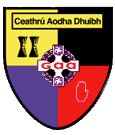 Carryduff GACAGM Agenda 2020Adoption of Standing Orders2019 AGM Meeting MinutesSecretary Annual ReportAnnual Financial Statement & AccountsChairman’s AddressElection of Officers and Executive Committee MembersNotices of MotionAOB